          Tu  -  TERZA UNIVERSITÀ -  2023/24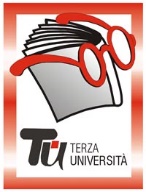                                                               Bergamo - PRIMA FASECalendario  Modulo  n°16CAMMINARE FA BENE 2 DocenteTeam TuGiornoMercoledìOrario9.30-11.45PeriodoDal 4 ottobre al 29 novembre 2023 (8 incontri - € 20,00)Sederitrovo piazzale Stadio (edicola) ArgomentoBENESSERE (max 30)PresentazioneLe camminate mattutine con Terza Università sono diventate per molte persone un appuntamento imperdibile. Sappiamo che camminare fa bene e avere l’impegno con un gruppo aiuta ad essere costanti superando le scuse dettate dalla pigrizia. I percorsi sono piacevoli e non troppo impegnativi (da 7 a 10 Km), il passo consente di fare quattro chiacchiere ed è prevista una sosta per il caffè. In alcuni casi, per ampliare la varietà dei percorsi, il ritrovo sarà in luoghi diversi dallo Stadio.  Tutor104.10.2023211.10.2023318.10.2023425.10.2023508.11.2023615.11.2023722.11.2023829.11.2023